Nitelikli Araştırmaya Dayalı Lisansüstü EğitimDünya Bilimine KatkıYerel ve Bölgesel Odaklı GelişimDijital Dönüşüm                   Toplumsal Katkı  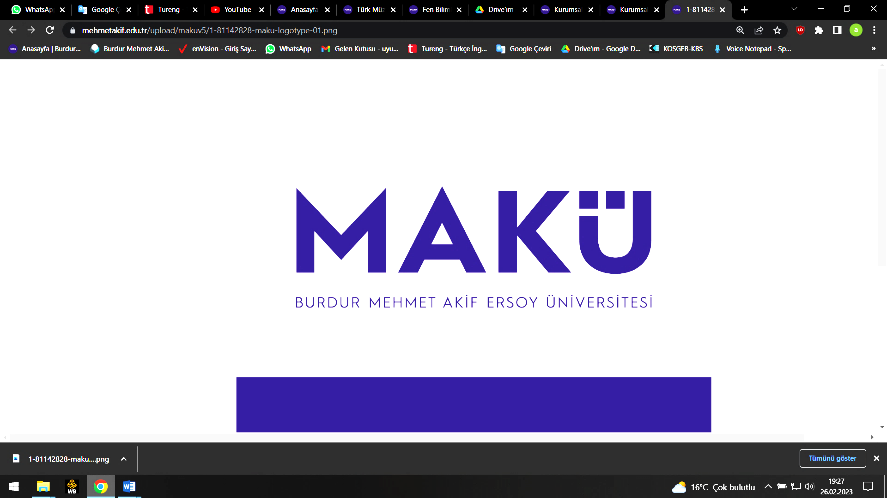 T.C.BURDUR MEHMET AKİF ERSOY ÜNİVERSİTESİEĞİTİM BİLİMLERİ ENSTİTÜSÜTEMEL ODAKLAR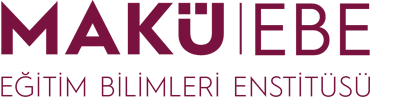 